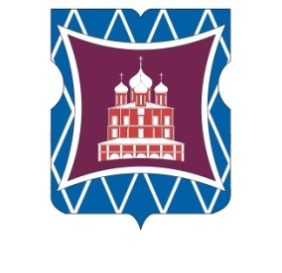 СОВЕТ ДЕПУТАТОВМУНИЦИПАЛЬНОГО ОКРУГА ДОНСКОЙРЕШЕНИЕ23 мая 2019 года             01-03-51О   согласовании   адресного   перечня по   посадке    деревьев и кустарников на объектах озеленения 3-й категории на     территории    Донского района восенний период 2019 года	В соответствии с пунктом 4 части 2 статьи 1 Закона города Москвы от 11 июля 2012 года № 39 «О наделении органов местного самоуправления муниципальных округов в городе Москве отдельными полномочиями города Москвы»,  на основании   обращения  главы управы Донского района города Москвы Соколова Д.Н. от 26 апреля  2019 года №  ДО-16-162/9, (входящий от 30 апреля 2019 года № 98),  Совет депутатов муниципального округа Донской решил:	1. Согласовать адресный перечень  по посадке деревьев и кустарников на объектах озеленения 3-й категории на территории Донского района  в осенний период 2019 года (приложение).2. Направить настоящее решение в Департамент территориальных органов исполнительной власти города Москвы, префектуру Южного административного округа города Москвы, управу Донского района города Москвы в течение трех дней со дня его принятия.3. Опубликовать настоящее решение в бюллетене «Московский муниципальный вестник» и разместить на официальном сайте муниципального округа Донской www.mo-donskoy.ru.4. Контроль за исполнением настоящего решения возложить на члена Комиссии Совета депутатов по социально-экономическому развитию муниципального округа Донской Елагина С.А.Глава муниципального округа  Донской                                                                           Т.В. Кабанова																															Приложение 								к решению Совета депутатов								муниципального округа Донской                                                                      					              от 23 мая 2019 года № 01-03-51Адресный перечень по посадке деревьев и кустарников на объектах  озеленения 3-й категории на территории  Донского района в осенний период 2019 года№ п/пАдресДеревьяКоличествоКустарникКоличество12-й Верхний Михайловский проезд, дом 3Кизильник блестящий1002Загородное шоссе, дом 15, корпус 2Дёрен белый302Загородное шоссе, дом 15, корпус 2Сирень обыкновенная82Загородное шоссе, дом 15, корпус 2Чубушник венечный33Загородное шоссе, дом 8, корпус БСпирея Вангутта253Загородное шоссе, дом 8, корпус БЧубушник венечный54Загородное шоссе, дом 10, корпус 5Кизильник блестящий254Загородное шоссе, дом 10, корпус 5Спирея Вангутта254Загородное шоссе, дом 10, корпус 5Чубушник венечный25Ул. Малая Тульская, дом 57Липа2Чубушник венечный5Рябина обыкновенная1Яблоня плодовая16Севастопольский проспект, дом 3, корпус 8Кизильник блестящий806Севастопольский проспект, дом 3, корпус 8Барбарис пурпурный 306Севастопольский проспект, дом 3, корпус 8Чубушник венечный76Севастопольский проспект, дом 3, корпус 8Сирень обыкновенная67Ул. Шаболовка, дом 38Сирень обыкновенная17Ул. Шаболовка, дом 38Кизильник блестящий207Ул. Шаболовка, дом 38Барбарис Тунберга10ИТОГО деревьевИТОГО деревьевИТОГО деревьев4ИТОГО кустарников382